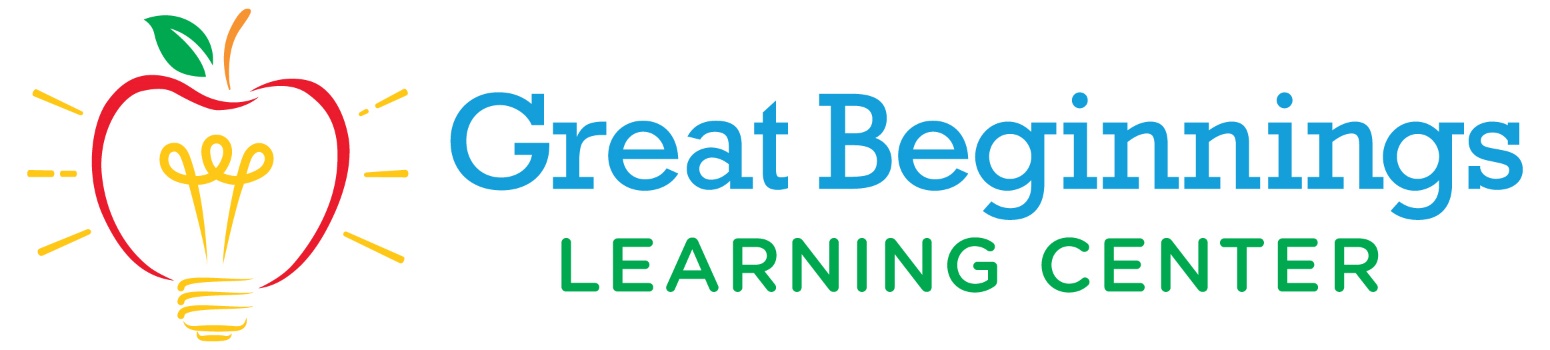 Enrollment Checklist  Name: _______________________ Start Date: __________            2022 Registration fee paid - PreSchool/Nursery  Summer ONLY($35)  ________    Schoolage Yearly($70)   _______		Curriculum fee paid ($55)   12months  -thru- K4a        Updated shot record(Nursery-Preschool)Pre – admission form (front & back)w/emailAutomatic tuition form (filled out for processing)Parent handbook signature page (last page) IEF(child nutrition Program) filled out yearly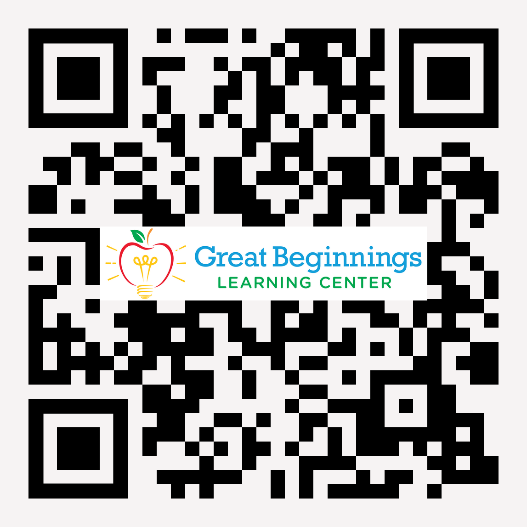 